Приглашаем Вас в Ершичский район Смоленской области для реализации на его территории своих идей и предложений. Предлагаем Вашему вниманию инвестиционную площадку № 67-09-24 «Ершичские цеолиты».Инвестиционная привлекательность заключаются в том, что район находится в выгодном географическом положении: близость к дорогам федерального значения, соседство с республикой Беларусь, незначительная удаленность от областного центра. Существует возможность для реализации производимой продукции в столице Российской Федерации. Прохождение по территории района нефтепровода (БТС-2) и наличие природного газа открывает для всех инвесторов возможность производства конкурентоспособной продукции с низкой себестоимостью. В настоящее время на территории Ершичского района работают предприятия по производству строительных материалов, древесного угля и топливных брикетов. ООО «Брянская мясная компания» реализует  инвестиционный проект по производству высокопродуктивного поголовья КРС мясных пород.Живописнейший ландшафт района, экология, водные источники и смешанные леса располагают к созданию санаторно-курортных зон для людей, ведущих активный и здоровый образ жизни. Приглашаем посетить наш район, мы открыты к сотрудничеству со всеми лицами, заинтересованными в развитии бизнеса на территории Ершичского района. 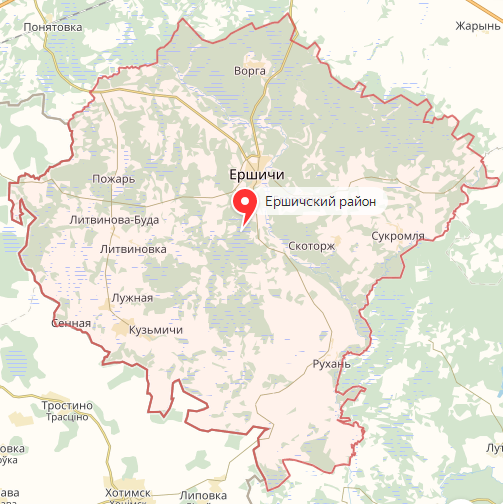 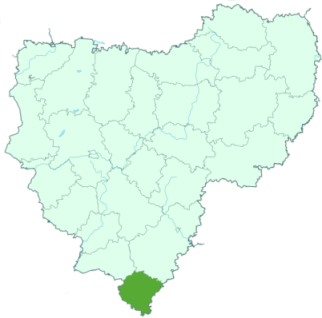 Инвестиционная площадка «Ершичские  цеолиты»Инвестиционная площадка «Ершичские  цеолиты»Инвестиционная площадка «Ершичские  цеолиты»Инвестиционная площадка «Ершичские  цеолиты»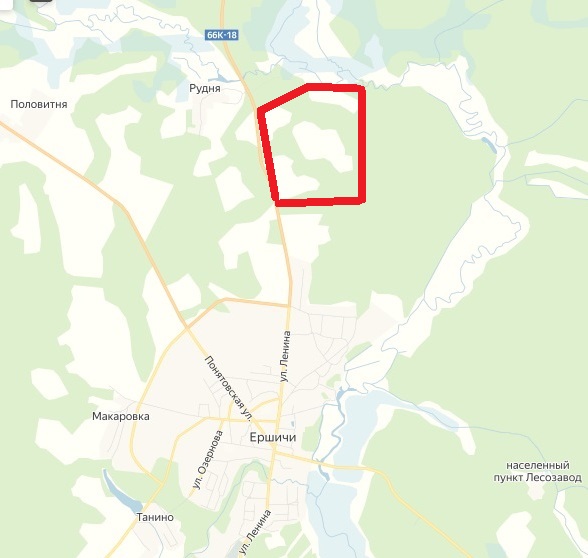 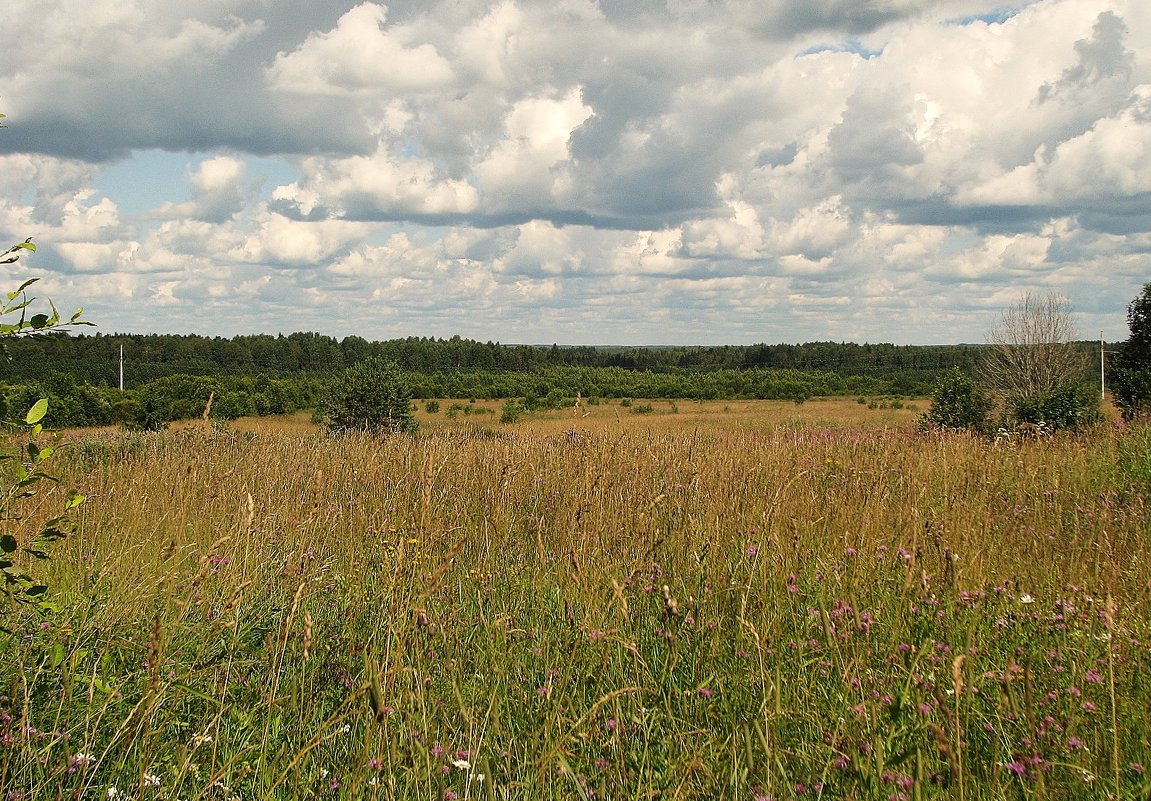 Месторасположение инвестиционной площадки 216580 Смоленская обл., Ершичский район, с.Ершичи216580 Смоленская обл., Ершичский район, с.Ершичи216580 Смоленская обл., Ершичский район, с.ЕршичиКатегория земель и вид разрешенного использованияземли сельскохозяйственного назначенияземли сельскохозяйственного назначенияземли сельскохозяйственного назначенияОбщая площадь51.8 Га51.8 Га51.8 ГаФорма собственностичастнаячастнаячастнаяУсловия приобретения аренда/выкупАренда, выкупАренда, выкупАренда, выкупНаличие строений (площадь, этажность и высота потолков)Строений нет.Строений нет.Строений нет.Краткая характеристика инженерной инфраструктуры (в случае ее отсутствия – информация о возможности подключения)Газоснабжение- Точка подключения находится в 2 км от  объекта в с Ершичи, свободная мощность- Ду 219(0.6МПа).Электроснабжение- ПС Ершичи 110/35/10 расстояние 2 км, Резерв мощности 7.73 МВА.Водоснабжение- Нет. Имеется возможность подключения.Водоотведение- Нет. Имеется возможность создания локальной канализации, свободная мощность-  в зависимости от объема резервуара каканализации.Газоснабжение- Точка подключения находится в 2 км от  объекта в с Ершичи, свободная мощность- Ду 219(0.6МПа).Электроснабжение- ПС Ершичи 110/35/10 расстояние 2 км, Резерв мощности 7.73 МВА.Водоснабжение- Нет. Имеется возможность подключения.Водоотведение- Нет. Имеется возможность создания локальной канализации, свободная мощность-  в зависимости от объема резервуара каканализации.Газоснабжение- Точка подключения находится в 2 км от  объекта в с Ершичи, свободная мощность- Ду 219(0.6МПа).Электроснабжение- ПС Ершичи 110/35/10 расстояние 2 км, Резерв мощности 7.73 МВА.Водоснабжение- Нет. Имеется возможность подключения.Водоотведение- Нет. Имеется возможность создания локальной канализации, свободная мощность-  в зависимости от объема резервуара каканализации.Транспортная доступность (наличие жд ветки, прилегание автомобильной дороги, наличие и покрытие подъездной автомобильной дороги)От территории площадки ведет грунтовая дорога – 0,5 км с твердым покрытием, проезжая для любого транспорта ежегодно.Федеральная Трасса «М1.Москва-Минск» 150 км, трасса А120 29 км, А 130 Варшавское шоссе(Калужское)-33км, Брянск-Гомель- 255 км.Железнодорожная станция г.Рославль Смоленской области 30кмАвтомобильная дорога Рославль-Ершичи 66к-18 на расстоянии 0,5 км, автомобильная дорога Ершичи-Шумячи-Хиславичи 66к-19 на расстоянии 3,5 км.От территории площадки ведет грунтовая дорога – 0,5 км с твердым покрытием, проезжая для любого транспорта ежегодно.Федеральная Трасса «М1.Москва-Минск» 150 км, трасса А120 29 км, А 130 Варшавское шоссе(Калужское)-33км, Брянск-Гомель- 255 км.Железнодорожная станция г.Рославль Смоленской области 30кмАвтомобильная дорога Рославль-Ершичи 66к-18 на расстоянии 0,5 км, автомобильная дорога Ершичи-Шумячи-Хиславичи 66к-19 на расстоянии 3,5 км.От территории площадки ведет грунтовая дорога – 0,5 км с твердым покрытием, проезжая для любого транспорта ежегодно.Федеральная Трасса «М1.Москва-Минск» 150 км, трасса А120 29 км, А 130 Варшавское шоссе(Калужское)-33км, Брянск-Гомель- 255 км.Железнодорожная станция г.Рославль Смоленской области 30кмАвтомобильная дорога Рославль-Ершичи 66к-18 на расстоянии 0,5 км, автомобильная дорога Ершичи-Шумячи-Хиславичи 66к-19 на расстоянии 3,5 км.Дополнительные сведенияДоступны все сотовые операторы, возможно подключение стационарного телефона, интернетаДоступны все сотовые операторы, возможно подключение стационарного телефона, интернетаДоступны все сотовые операторы, возможно подключение стационарного телефона, интернетаФормы поддержки инвестиционной деятельностиВыдержка из официального сайта Администрации Ершичского района от 04.06.2018: Так же Администрацией МО утверждены нормативные правовые акты, предусматривающие предоставление 6-ти форм поддержки предпринимателям. В их числе: установление льготных ставок арендной платы за земельные участки на период проектирования и строительства, предоставление льгот по уплате земельного налога в отношении земельных участков под строительство, предоставление муниципального имущества в аренду и/или безвозмездное пользование без проведения торгов, предоставление преимущественного права приобретения недвижимого муниципального имущества, предоставление по итогам проведения торгов (или без проведения торгов)  муниципального имущества, включенного в перечень имущества на долгосрочной основе и предоставление финансовых мер поддержки в рамках муниципальных программ.Выдержка из официального сайта Администрации Ершичского района от 04.06.2018: Так же Администрацией МО утверждены нормативные правовые акты, предусматривающие предоставление 6-ти форм поддержки предпринимателям. В их числе: установление льготных ставок арендной платы за земельные участки на период проектирования и строительства, предоставление льгот по уплате земельного налога в отношении земельных участков под строительство, предоставление муниципального имущества в аренду и/или безвозмездное пользование без проведения торгов, предоставление преимущественного права приобретения недвижимого муниципального имущества, предоставление по итогам проведения торгов (или без проведения торгов)  муниципального имущества, включенного в перечень имущества на долгосрочной основе и предоставление финансовых мер поддержки в рамках муниципальных программ.Выдержка из официального сайта Администрации Ершичского района от 04.06.2018: Так же Администрацией МО утверждены нормативные правовые акты, предусматривающие предоставление 6-ти форм поддержки предпринимателям. В их числе: установление льготных ставок арендной платы за земельные участки на период проектирования и строительства, предоставление льгот по уплате земельного налога в отношении земельных участков под строительство, предоставление муниципального имущества в аренду и/или безвозмездное пользование без проведения торгов, предоставление преимущественного права приобретения недвижимого муниципального имущества, предоставление по итогам проведения торгов (или без проведения торгов)  муниципального имущества, включенного в перечень имущества на долгосрочной основе и предоставление финансовых мер поддержки в рамках муниципальных программ.Контактные данные координатора проектаФИОФИОАзаренко Павел МихайловичКонтактные данные координатора проектаТелефонТелефон8 (910) 710-50-50Контактные данные координатора проектаE-mail:E-mail:zemagro@yandex.ruКонтактные данные координатора проектаЭл. адрес сайта (при наличии)Эл. адрес сайта (при наличии)http://ershichadm.smolinvest.ru/